Številka: 410-40/2020Datum:   18.9.2020ČLANOM OBČINSKEGA SVETAOBČINE IZOLAPriloge:obrazložitev (priloga I),sklep (priloga II).Priloga IObrazložitevGospodarske javne službe obdelave določenih vrst komunalnih odpadkov in odlaganja ostankov predelave ali odstranjevanja komunalnih odpadkov sodijo na podlagi prvega odstavka 149. člena Zakona o varstvu okolja (ZVO-1) med obvezne občinske gospodarske javne službe. ZVO-1 tudi določa, da občina zagotovi izvajanje javnih služb skladno s predpisi, ki jih podrobneje predpiše Vlada, in s predpisi, ki urejajo gospodarske javne službe. V Zakonu o gospodarskih javnih službah (ZGJS) je opredeljeno, da način opravljanja lokalnih gospodarskih javnih služb predpiše lokalna skupnost z odlokom tako, da je zagotovljeno njihovo izvajanje v okviru funkcionalno in prostorsko zaokroženih oskrbovalnih sistemih.Uredba o odlagališčih odpadkov v 6. členu določa, da je obdelava mešanih komunalnih odpadkov pred odlaganjem na odlagališču obvezna občinska gospodarska javna služba obdelave določenih vrst komunalnih odpadkov v skladu z zakonom, ki ureja varstvo okolja. Navedena uredba poleg tega v 43. členu določa še posebnosti glede načrta ravnanja z odpadki. Posebnosti veljajo za primer, če je odlaganje odpadkov obvezna gospodarska javna služba varstva okolja v skladu z zakonom, ki ureja varstvo okolja, njen izvajalec pa gospodarski javni zavod ali javno podjetje. V tem primeru mora biti načrt ravnanja z odpadki sestavni del programa za obvladovanje kakovosti poslovanja v skladu z zakonom, ki ureja gospodarske javne službe. Z Uredbo o odpadkih so podrobneje določene obveznosti izvajalcev obdelave odpadkov, zlasti pa:izvajalec obdelave lahko obdeluje odpadke, če ima okoljevarstveno dovoljenje za predelavo ali odstranjevanje odpadkov v skladu z zakonom, ki ureja varstvo okolja,določen je način in pogoji za pridobitev okoljevarstvenega dovoljenja,določena je vsebina okoljevarstvenega dovoljenja,določena je vsebina načrta ravnanja z odpadki,vpis izvajalca obdelave v evidenco izvajalcev obdelave,obveznost izvajalca obdelave izvajati ukrepe za preprečevanje in zmanjševanje škodljivih vplivov na okolje in človekovo zdravje,obveznost vodenja evidence o obdelavi odpadkov, v kateri so podatki o številkah odpadkov in količinah,predložitev poročila o obdelavi odpadkov za preteklo koledarsko leto - izvajalec obdelave mora najpozneje do 31. marca tekočega leta ministrstvu, pristojnemu za okolje predložiti poročilo o obdelavi, pri čemer velja posebnost za tiste izvajalce, ki so izvajalci obvezne občinske gospodarske javne službe obdelave določenih vrst komunalnih odpadkov ali odlaganja ostankov predelave ali odstranjevanja komunalnih odpadkov iz zakona, ki ureja varstvo okolja, da v poročilo vključijo tudi podatek o občini izvora prevzetih odpadkov.Odlok o gospodarskih javnih službah v Občini Izola, v drugem odstavku 3. člena določa, da občina z odloki podrobneje uredi način opravljanja posamezne ali več lokalnih gospodarskih javnih služb oziroma podrobneje določi:organizacijsko in prostorsko zasnovo njihovega opravljanja po vrstah in številu izvajalcev (v režijskem obratu, javnem gospodarskem zavodu, javnem podjetju, na podlagi koncesije),vrsto in obseg javnih dobrin ter njihovo prostorsko razporeditev,pogoje za zagotavljanje in uporabo javnih dobrin,pravice in obveznosti uporabnikov,vire financiranja gospodarskih javnih služb in način njihovega oblikovanja,vrsto in obseg objektov in naprav, potrebnih za izvajanje lokalne gospodarske javne službe, ki so v lasti občine ter del javne lastnine, ki je javno dobro in varstvo, ki ga uživa terdruge elemente pomembne za opravljanje in razvoj lokalne gospodarske javne službe.Na območju občine se v skladu s 5. členom predmetnega odloka kot obvezne lokalne gospodarske javne službe opravljajo naslednje dejavnosti:1.	oskrba s pitno vodo,2.	odvajanje in čiščenje komunalnih odpadnih in padavinskih voda,3.	ravnanje s komunalnimi odpadki,4.	odlaganje ostankov komunalnih odpadkov,5.	javna snaga in čiščenje javnih površin,6.	urejanje javnih poti, površin za pešce in zelenih površin, pešpoti in drugih javnih poti,7.	vzdrževanje občinskih javnih cest,8.	urejanje prometa, javnih parkirišč in garažnih hiš,9.	24-urna dežurna služba in pokopališka dejavnost.Kot obvezne lokalne gospodarske javne službe se po predmetnem odloku opravljajo tudi dejavnosti, ki niso določene v prejšnjem odstavku, če tako določa zakon.Kot je to opredeljeno v 9. členu odloka, občina zagotavlja lokalne gospodarske javne službe v naslednjih oblikah:v režijskem obratu,v javnem podjetju,z dajanjem koncesij.Občina Izola je 15. 2. 2018 sprejela Odlok o ravnanju s komunalnimi odpadki v Občini Izola. Vsebina odloka je opredeljena v prvem odstavku 1. členu – odlok določa način, predmet in pogoje opravljanja obveznih gospodarskih javnih služb zbiranja določenih vrst komunalnih odpadkov, obdelave določenih vrst komunalnih odpadkov, odlaganja ostankov predelave ali odstranjevanja komunalnih odpadkov na območju občine Izola. V tretjem odstavku istega člena je določeno, da Občina Izola zagotavlja izvajanje obveznih gospodarskih javnih služb obdelave določenih vrst komunalnih odpadkov, odlaganja ostankov predelave ali odstranjevanja komunalnih odpadkov, kot so opredeljeni v tem odloku, s podelitvijo koncesije. Koncesiji za obe gospodarski javni službi iz navedenega tretjega odstavka se po sedmem odstavku istega člena podelita ločeno, koncesijsko razmerje nastane in preneha za vsako gospodarsko javno službo posebej. Koncesionar izvaja gospodarsko javno službo, kot je določeno v osmem odstavku istega člena, v skladu s tem odlokom, koncesijskim aktom, ki ga bo sprejel Občinski svet Občine Izola, koncesijsko pogodbo ter veljavnimi predpisi, ki urejajo izvajanje gospodarskih javnih služb ravnanja z odpadki. Na podlagi 3. člena Odloka o gospodarskih javnih službah v Občini Izola je bil v maju 2020 pripravljen osnutek Odloka o koncesiji za izvajanje gospodarskih javnih služb obdelave določenih vrst komunalnih odpadkov in odlaganja ostankov predelave ali odstranjevanja komunalnih odpadkov na območju Občine Izola, ki bo predlagan za sprejem s strani občinskega sveta Občine Izola. Predvideva se, da bo s sprejemom omenjenega odloka Občina Izola javne službe obdelave določenih vrst komunalnih odpadkov in odlaganja ostankov predelave ali odstranjevanja komunalnih odpadkov izvajala s podelitvijo koncesije pod pogoji, določenimi v predmetnem odloku (1. člen). Tako bo Občina Izola kot koncedent v skladu s 3. členom odloka podelil eno (skupno) koncesijo za izvajanje gospodarskih javnih služb obdelave določenih vrst komunalnih odpadkov in odlaganja ostankov predelave ali odstranjevanja komunalnih odpadkov. Omenjeni člen v nadaljevanju še predvideva, da se izvajanje gospodarskih javnih služb iz 1. člena tega odloka zaradi uresničitve skupnih ciljev zagotavljanja storitev javnih služb z enotnostjo in optimalno izkoriščenostjo Regionalnega centra za ravnanje z odpadki Celje (RCERO Celje), zaradi doseganja skupnih ciljev na področju ponovne uporabe komunalnih odpadkov skladno z Direktivo Evropske komisije 2008/98/ES ter zaradi znižanja stroškov storitev za uporabnike v javnem interesu, izvaja s sklenitvijo neposredne koncesijske pogodbe (t. im. pogodbeno ali horizontalno razmerje, angl. in-house) glede sodelovanja pri skupnemu izvajanju javne službe v smislu šestega odstavka 13. člena Zakona o nekaterih koncesijskih pogodbah. Vzporedno z osnutkom Odloka o koncesiji za izvajanje gospodarskih javnih služb obdelave določenih vrst komunalnih odpadkov in odlaganja ostankov predelave ali odstranjevanja komunalnih odpadkov na območju Občine Izola je bil pripravljen tudi osnutek Sporazuma o zagotavljanju izvajanja gospodarskih javnih služb obdelave določenih vrst komunalnih odpadkov in odlaganja ostankov predelave ali odstranjevanja komunalnih odpadkov med občino Izola in občinami lastnicami infrastrukture RCERO Celje, ki jih po pooblastilu iz Aneksa št. 2 zastopa direktor družbe SIMBIO, družba za ravnanje z odpadki d.o.o. (Aneks št. 2 k pogodbi o poslovnem najemu javne infrastrukture Regijskega centra za ravnanje z odpadki Celje in razmerjih v zvezi z izvajanjem gospodarskih javnih služb (v nadaljevanju: Aneks št. 2)). Z Aneksom št. 2 se pogodbene stranke dogovorijo, da lahko družba Simbio d.o.o. zaradi uresničitve skupnih ciljev zagotavljanja storitev javnih služb ravnanja z odpadki z zaokrožitvijo, enotnostjo in optimalno izkoriščenostjo RCERO Celje izvaja gospodarski javni službi obdelave določenih vrst komunalnih odpadkov in odlaganja ostankov predelave ali odstranjevanja komunalnih odpadkov v RCERO Celje tudi za občine, ki niso pogodbene stranke predmetnega Aneksa št. 2 oz. lastnice infrastrukture RCERO Celje. Iz osnutka Aneksa št. 2 izhaja tudi, da za sklenitev pogodbe z občinami pristopnicami obstoječe pogodbene stranke pooblastijo družbo Simbio d.o.o.Do razmisleka o ureditvi predmetnih gospodarskih javnih služb na predlagan način je prišlo po večletnem iskanju ustrezne rešitve. Odlagališče, ki ga je Občina Izola uporabljalo do leta 2013 je namreč s februarjem 2013 dobilo prepoved odlaganja. Za Občino Izola je predmetno javno službo še naprej zagotavljalo javno podjetje Javno podjetje Komunala Izola  d.o.o., ki je izvedlo javno naročilo za izbor izvajalca. Izbrana je bila družba Saubermacher. V letu 2017 pa so se pričeli pogovori o horizontalnem sodelovanju z občinami ustanoviteljicami upravljavca RCERO Ljubljana, vendar do sklenitve sporazuma z občinami ustanoviteljicami in sprejema koncesijskega akta s strani občinskega sveta ni prišlo zaradi napovedanih podražitev izvajanja predmetnih gospodarskih javnih služb.V letu 2019 je Javno podjetje Komunala Izola  d.o.o. objavilo javni razpis za izvajanje predmetnih javnih služb in na podlagi izvedenega javnega razpisa je bila dne 19. 9. 2019 sklenjena Pogodba za prevzem odpadkov v Občini Izola št. 11-20-5351/2019 z družbo Kostak, komunalno in gradbeno podjetje d.d.. V času izvajanja predmetne pogodbe je javno podjetje Komunala Izola d.o.o. pridobilo konkurenčno ponudbo družbe Simbio, d.o.o., ki je bila ugodnejša od cen, po katerih je storitev izvajala družba Kostak, komunalno in gradbeno podjetje d.d. in družbo Kostak d.d. pozvalo k znižanju pogodbene cene na ceno, kakor je izhajala iz ponudbe družbe Simbio. Družba Kostak je odgovorila, da žal ni v položaju, da bi lahko pristala na spremembo pogodbe, saj se kalkulativni elementi za določitev cene za družbo Kostak d.d. v vmesnem času niso izboljšali (kar bi bil v skladu s sklenjeno pogodbo upravičen razlog za prilagoditev cene), temveč so se drastično poslabšali iz razloga nezakonite in politične blokade izvoza goriv na Madžarsko. Glede na navedene okoliščine sta stranki dosegli dogovor, da je najboljša rešitev za nastalo situacijo sklenitev sporazuma o razvezi pogodbe za prevzem odpadkov iz Občine Izola z dnem 15. 2. 2020. Za zagotovitev kontinuitete zagotavljanja predmetnih storitev so nato Občina Izola, javno podjetje Komunala Izola d.o.o. in Simbio, d.o.o. sklenile Začasno pogodbo o izvajanju storitev ravnanja z odpadki v regijskem centru za ravnanje z odpadki Celje – RCERO Celje, ki se je pričela uporabljati 17. 2. 2020.Izvajanje obveznih občinskih gospodarskih javnih služb iz 1. člena predloga omenjenega odloka zajema:tehtanje, kontrolo, preverjanje in prevzem mešanih komunalnih odpadkov in kosovnih odpadkov v skladu z okoljevarstvenim dovoljenjem,obdelavo mešanih komunalnih odpadkov in kosovnih odpadkov, ki zajema predelavo ter odstranjevanje komunalnih odpadkov,redno vzdrževanje in zagotavljanje varnega obratovanja objektov in naprav, potrebnih za izvajanje javnih služb, ter izločanje uporabnih frakcij za kasnejšo predelavo,prekrivanje odlagalne površine telesa odlagališča, zagotavljanje obratovalnega monitoringa v skladu z veljavno zakonodajo,pripravo ukrepov in nalog za preprečevanje škodljivih vplivov na okolje.Vsebino in dejavnosti, ki jih zajemata gospodarski javni službi iz 1. člena, določajo tudi zakon, podzakonski predpisi ter odlok, ki ureja ravnanje z odpadki na območju Občine Izola. Predpisi, s katerimi je delno ali v celoti določena vsebina javnih služb po predmetnem odloku, bodo sestavni del koncesijskega razmerja.S podelitvijo koncesije za gospodarsko javno službo »obdelava določenih vrst komunalnih odpadkov in odlaganja ostankov predelave ali odstranjevanja komunalnih odpadkov« želi Občina Izola zagotoviti nemoteno izvajanje obvezne gospodarske javne službe obdelave določenih vrst komunalnih odpadkov in odlaganja ostankov predelave ali odstranjevanja komunalnih odpadkov. Navedene koncesionirane naloge se bodo zagotavljale in izvajale na celotnem območju Občine Izola.Finančne posledice:Sprejem Odloka nima finančnih posledic na proračun Občine Izola.Predlog sklepa: Na osnovi podane obrazložitve Občinskemu svetu predlagamo, da sprejme predlog Odloka o koncesiji za opravljanje obveznih občinskih gospodarskih javnih služb obdelave določenih vrst komunalnih odpadkov in odlaganje ostankov predelave odpadkov v občini Izola v prvi obravnavi.Vodja UGDIKR                                                                                                Županmag. Tomaž Umek                                                                                     Danilo MarkočičPriloge:Odlok o koncesiji za opravljanje obveznih občinskih gospodarskih javnih služb obdelave določenih vrst komunalnih odpadkov in odlaganje ostankov predelave odpadkov v občini Izola, predlog za prvo obravnavoPredlog Sporazuma o zagotavljanju izvajanja GJS obdelave določenih vrst komunalnih odpadkov in odlaganja ostankov predelave ali odstranjevanja komunalnih odpadkovŠtudija upravičenosti podelitve koncesije po 25.členu Zakona o nekaterih koncesijskih pogodbah, Inštitut za javno-zasebno partnerstvo, julij 2020Priloga IIŠtevilka: 410-40/2020Datum:   Na podlagi 29. člena Zakona o lokalni samoupravi (Uradni list RS, št. 94/07 – uradno prečiščeno besedilo, 76/08, 79/09, 51/10, 40/12 – ZUJF, 14/15 – ZUUJFO, 11/18 – ZSPDSLS-1 in 30/18), 30. in 101. člena Statuta Občine Izola – uradno prečiščeno besedilo (Uradne objave Občine Izola, št. 5/18) je Občinski svet Občine Izola na svoji …..  redni seji, dne ......................., sprejel naslednjiS  K  L  E  P1.	Sprejme se predlog Odloka o koncesiji za opravljanje gospodarskih javnih služb obdelave določenih vrst komunalnih odpadkov in odlaganja ostankov predelave ali odstranjevanja komunalnih odpadkov v občini Izola v prvi obravnavi in se ga posreduje v 30-dnevno obravnavo članom Občinskega sveta.2.Občinska uprava naj po zaključku obravnave pripravi predlog odloka za drugo obravnavo, in sicer tako, da pri tem upošteva pripombe, predloge in mnenja, ki so bila podana na današnji seji občinskega sveta, ter tiste predloge, pripombe in mnenja, ki bodo prispela v času obravnave. Tako pripravljen predlog odloka se posreduje v obravnavo in sprejem članom Občinskega sveta.3.Ta sklep velja takoj.                                                                                                                    Ž u p a n                                                                                                             Danilo Markočič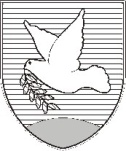 OBČINA IZOLA – COMUNE DI ISOLAžupan – IL SINDACO Sončno nabrežje 8 – Riva del Sole 86310 Izola – IsolaTel: 05 66 00 100, Fax: 05 66 00 110E-mail: posta.oizola@izola.siWeb: http://www.izola.si/ZADEVA:Odlok o koncesiji za opravljanje gospodarskih javnih služb obdelave določenih vrst komunalnih odpadkov in odlaganja ostankov predelave ali odstranjevanja komunalnih odpadkov v občini Izola – prva obravnavaPRAVNA PODLAGA:Zakon o varstvu okolja, Zakon o gospodarskih javnih službah, Zakon o javno-zasebnem partnerstvu, 29. člena Zakona o lokalni samoupravi, Zakona o nekaterih koncesijskih pogodbah, Statut, Odlok o gospodarskih javnih službah v Občini Izola, Odlok o ravnanju s komunalnimi odpadki v Občini IzolaPRIPRAVLJALEC GRADIVA:Urad za gospodarske dejavnosti, investicije in komunalni razvojPOROČEVALEC:mag. Tomaž Umek, vodja uradaOBČINA IZOLA – COMUNE DI ISOLA                                                                  OBČINSKI SVET – CONSIGLIO COMUNALESončno nabrežje 8 – Riva del Sole 86310 Izola – IsolaTel: 05 66 00 100, Fax: 05 66 00 110E-mail: posta.oizola@izola.siWeb: http://www.izola.si/